ЦеныОблицовочный кирпич цена от 9.5 руб. При изготовлении продукции на белом цементе стоимость увеличивается на 3,50 руб.Обращаем Ваше внимание на то, что мы можем изготовить оттенки данной цветовой палитры.Цены указаны в рублях РФ.Цены действительны до 31 августа 2018 г.В стоимость изделий включено: технологические поддоны, упаковка, маркировка, НДС.В стоимость изделий не включена доставка.Светло-серыйСветло-коричневыйБрусничныйЖелтыйТемно-коричневыйГладкий
250х120х651780
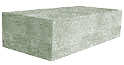 1930
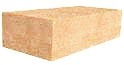 1930
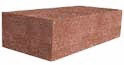 1930
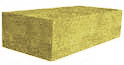 2280
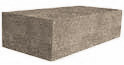 Ложковый
250х105х651930
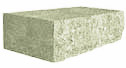 2080
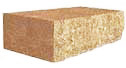 2080
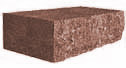 2080
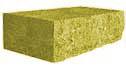 2430
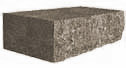 Угловой
235х105х651980
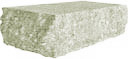 21 30
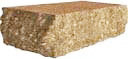 2130
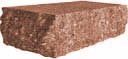 2130
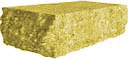 2480
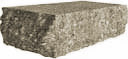 Брусок
250х60х65950
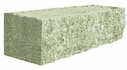 1285
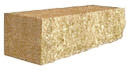 1285
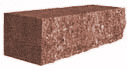 1285
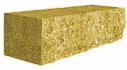 1485
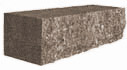 Угловой брусок
235х60х65975
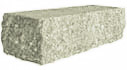 1295
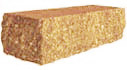 1295
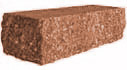 1295
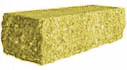 1495
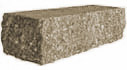 Ложковый заборный
250х60(105)х652030
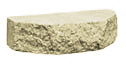 2180
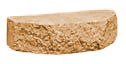 2180
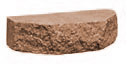 2180
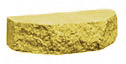 2530
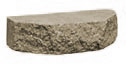 Угловой для столбов
250(125)х105х652030
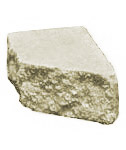 2180
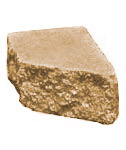 2180
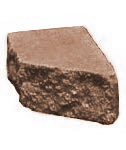 2180
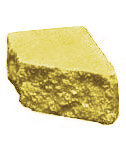 2530
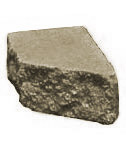 Плитка
250х30х65800
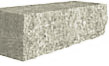 900
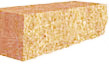 900
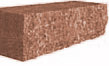 900
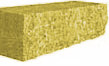 1000
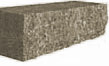 Плитка цокольная
250х120х331590
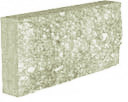 1690
 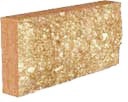 1690
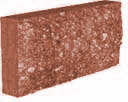 1690
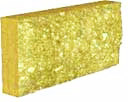 1790
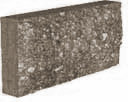 